AppendixTable A-1: Coding of variables, European Social SurveyTable A-2: Descriptive statistics, EES 1-7Table A-3: Descriptive statistics, EES 9Table A-4: Descriptive statistics, EES 9, factorsTable A-5: Regression coefficients: vote for authoritarian-populist parties, ESS9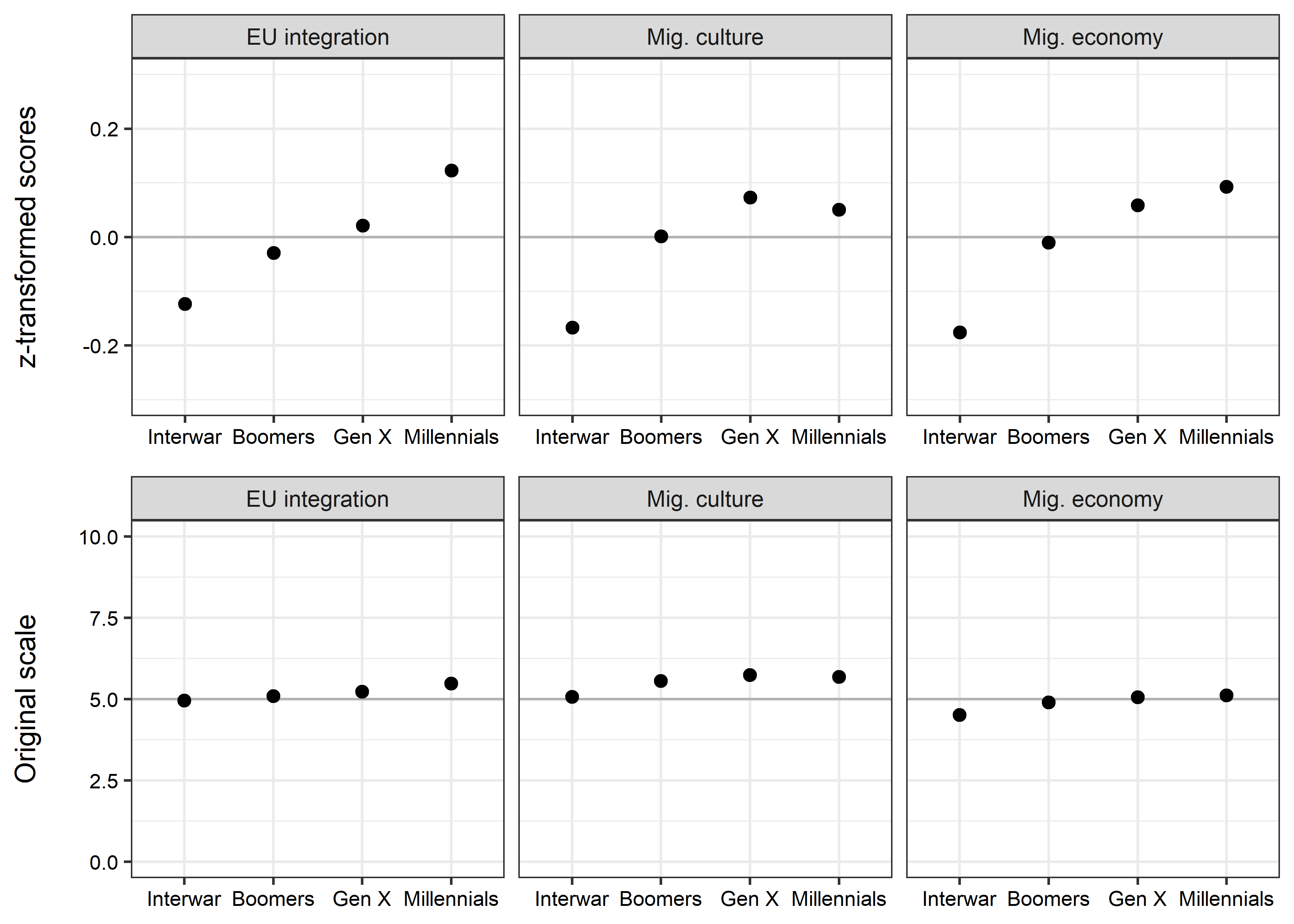 Figure A-1: Attitudes towards EU integration and migrants. Data: ESS, 1-7, weighted data.VariableQuestionCodingParty voteParty voted for in the last general election in each country scored by the CHES estimated party position scales on authoritarian values and the salience of populist rhetoric0 to 100EducationHighest level of education1 to 5CohortBased on age: 1900-1945; 1946-1964; 1965-1979; 1980-1996Interwar generation; Baby Boomers; Generation X; MillennialsSocial classOesch class scheme. Based on isco08, emplrel emplnoUnskilled workers; Skilled workers; Small business owners; Lower-grade service class; Higher-grade service classUnempEver been unemployed for more then 3 months / ever been unemployed for more than 12 monthsnever; 3 months; 12 monthsMarriedLegal marital status: married/civil union not married0 to 1SeparatedLegal marital status: legally separated/legally divorced0 to 1ChildrenBased on household members: no (0), yes (1)0 to 1ReligiosityStrength of religiosity: low to high0 to 10Ethnic minorityBelong to ethnic minority: no, yes0 to 1UrbanUrbanization1 to 5LrscaleLeft-right scale: left (0) to right (10)0 to 10FreehmsGays and lesbians free to live life as they wish: (1) disagree to (5) agree1 to 5BehaveImportant to behave properly1 to 6RulesImportant to do what is told and follow rules1 to 6SafetyImportant that government is strong and ensures safety1 to 6SecureImportant to live in secure and safe surroundings1 to 6TraditionImportant to follow traditions and customs1 to 6Authoritarian valuesRescaled sum of behave, rules, safety, secure and tradition0 to 100AdventureImportant to have an exciting life1 to 6CreativeImportant to be creative1 to 6FreeImportant to be free1 to 6ListenImportant to listen to people different from her/him1 to 6SurpriseImportant to do different things in life1 to 6Libertarian valuesRescaled sum of adventure, creative, free, listen and surprise0 to 100TrstprlTrust in parliament0 to 10TrstpltTrust in politicians0 to 10TrstprtTrust in parties0 to 10Populist valuesRescaled sum of trust in parliaments, politicians and parties0 to 100SayPolitical system allows people to have a say in what government does1 to 5InfluencePolitical system allows people to have influence on politics1 to 5EfficacyPerceived responsiveness: rescaled sum of say and influence0 to 100ImbgecoImmigration bad or good for country's economy: (0) bad to (10) good0 to 10ImuecltCountry's cultural life undermined or enriched by immigrants: (0) undermined to (10) enriched0 to 10ImwbcntImmigrants make country worse or better place to live: (0) worse to (10) better0 to 10ImmigRescaled sum of imbgeco, imueclt and imwbcnt0 to 100MeanSDMinMaxNCohort2.391.051.004.00339157Domicile2.861.231.005.00341494Religiosity4.773.010.0010.00339363Populist (low trust)64.3622.040.00100.00326813Authoritarian values68.2717.400.00100.00319288Behave4.391.231.006.00327473Rules3.921.371.006.00326531Safety4.711.191.006.00326193Secure4.701.201.006.00328592Tradition4.331.341.006.00328411Adventure3.091.461.006.00327706Creative4.391.261.006.00327503Free4.791.101.006.00328259Listen4.601.081.006.00327522Surprise4.011.361.006.00327865Mig. culture5.462.570.0010.00324687EU integration5.212.680.0010.00220389Mig. economy4.812.330.0010.00323297Data: European Social Survey, 2002-2014, Rounds 1-7.Data: European Social Survey, 2002-2014, Rounds 1-7.Data: European Social Survey, 2002-2014, Rounds 1-7.Data: European Social Survey, 2002-2014, Rounds 1-7.Data: European Social Survey, 2002-2014, Rounds 1-7.Data: European Social Survey, 2002-2014, Rounds 1-7.MeanSDMinMaxNGender0.470.500150403Married0.500.500150403Separated0.100.300150403Children0.470.500150403Education3.351.281550403Ethnic minority0.060.240150403Religiosity4.553.1301050403Satisfaction economy4.732.4701050403Authoritarian values66.9916.96010050403Populist values39.3223.33010050403External efficacy30.3821.75010050403Pro immigration52.3822.92010050403Data: European Social Survey, 2018, Round 9.Data: European Social Survey, 2018, Round 9.Data: European Social Survey, 2018, Round 9.Data: European Social Survey, 2018, Round 9.Data: European Social Survey, 2018, Round 9.Data: European Social Survey, 2018, Round 9.N%Birth cohortInterwar667813.2Baby Boomers1666333.1Gen X1230324.4Millennials1095421.7Class schemeHigher-grade service class822316.3Lower-grade service class788615.6Small business owners502110.0Skilled workers1520830.2Unskilled workers951718.9Ever unemployednever unemployed3572670.93 months678613.512 months759515.1Data: European Social Survey, 2018, Round 9.Data: European Social Survey, 2018, Round 9.Data: European Social Survey, 2018, Round 9.Data: European Social Survey, 2018, Round 9.Model 1Model 2Model 3Model 4Baby Boomers0.2051.3701.328+1.553*(1.087)(0.836)(0.758)(0.769)Generation X0.3581.5871.7742.089+(1.812)(1.305)(1.240)(1.219)Millennials-0.0392.724*3.149**3.465***(1.720)(1.128)(0.966)(0.980)Children0.158-0.040-0.065(0.147)(0.152)(0.160)Married0.3590.1530.229(0.380)(0.448)(0.476)Separate1.478**0.7490.906*(0.497)(0.466)(0.455)Gender1.888***1.535***1.597***(0.344)(0.331)(0.336)Unskilled workers2.049*0.5820.432(0.878)(0.983)(0.939)Skilled workers1.862***0.8610.746(0.542)(0.647)(0.651)Lower-grade service class0.4880.056-0.020(0.335)(0.494)(0.447)Small business owners1.502***0.6120.663(0.329)(0.466)(0.435)Education-1.018***-0.508**-0.504**(0.202)(0.193)(0.175)Ethnic minority-3.707-2.888-2.822(2.254)(2.235)(2.199)Religiosity-0.204-0.138-0.161(0.144)(0.100)(0.114)Dissatisfied with state of economy0.422-0.199-0.063(0.343)(0.240)(0.273)Placement on left-right scale2.807***2.350***2.339***(0.384)(0.403)(0.413)Authoritarianism0.809+0.594(0.488)(0.516)External efficacy-4.940***(1.269)Political trust-6.465*(2.942)Pro immigration-16.821***-17.332***(2.206)(2.361)Constant45.384***30.630***44.832***43.374***(1.268)(2.530)(4.188)(3.607)Country fixed effectsyesyesyesyesNum.Obs.22470200951881018802R20.4180.5040.5250.525R2 Adj.0.4170.5030.5240.524F671.123522.409494.597493.758Std. ErrorsClusteredClusteredClusteredClustered+ p < 0.1, * p < 0.05, ** p < 0.01, *** p < 0.001+ p < 0.1, * p < 0.05, ** p < 0.01, *** p < 0.001+ p < 0.1, * p < 0.05, ** p < 0.01, *** p < 0.001+ p < 0.1, * p < 0.05, ** p < 0.01, *** p < 0.001+ p < 0.1, * p < 0.05, ** p < 0.01, *** p < 0.001Data: European Social Survey 2018, Round 9. Note: The table show the coefficients of OLS regression models that estimate the vote for authoritarian-populist parties.Data: European Social Survey 2018, Round 9. Note: The table show the coefficients of OLS regression models that estimate the vote for authoritarian-populist parties.Data: European Social Survey 2018, Round 9. Note: The table show the coefficients of OLS regression models that estimate the vote for authoritarian-populist parties.Data: European Social Survey 2018, Round 9. Note: The table show the coefficients of OLS regression models that estimate the vote for authoritarian-populist parties.Data: European Social Survey 2018, Round 9. Note: The table show the coefficients of OLS regression models that estimate the vote for authoritarian-populist parties.